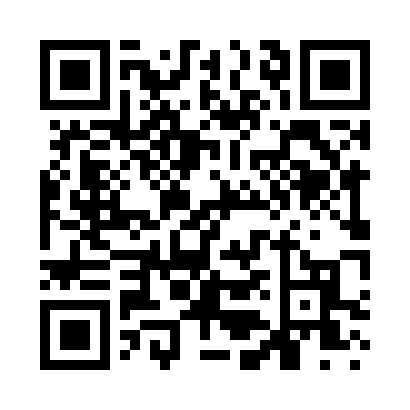 Prayer times for Lutesville, Missouri, USAMon 1 Jul 2024 - Wed 31 Jul 2024High Latitude Method: Angle Based RulePrayer Calculation Method: Islamic Society of North AmericaAsar Calculation Method: ShafiPrayer times provided by https://www.salahtimes.comDateDayFajrSunriseDhuhrAsrMaghribIsha1Mon4:135:431:044:578:249:542Tue4:145:441:044:578:249:543Wed4:155:441:044:578:249:544Thu4:155:451:054:578:249:545Fri4:165:451:054:578:249:536Sat4:175:461:054:578:239:537Sun4:175:471:054:578:239:528Mon4:185:471:054:578:239:529Tue4:195:481:054:588:239:5110Wed4:205:481:054:588:229:5111Thu4:215:491:064:588:229:5012Fri4:225:501:064:588:219:4913Sat4:235:501:064:588:219:4914Sun4:235:511:064:588:209:4815Mon4:245:521:064:588:209:4716Tue4:255:531:064:588:199:4617Wed4:265:531:064:588:199:4518Thu4:275:541:064:588:189:4519Fri4:285:551:064:588:189:4420Sat4:295:551:064:588:179:4321Sun4:305:561:064:578:169:4222Mon4:325:571:064:578:169:4123Tue4:335:581:064:578:159:4024Wed4:345:591:064:578:149:3925Thu4:355:591:064:578:139:3826Fri4:366:001:064:578:129:3627Sat4:376:011:064:578:129:3528Sun4:386:021:064:568:119:3429Mon4:396:031:064:568:109:3330Tue4:406:031:064:568:099:3231Wed4:416:041:064:568:089:31